Kinh Kim Cang Đảnh Du Già Lý Thú Bát NhãĐại Chánh (Taisho) vol. 8, no. 241Hán dịch: Kim Cang TríPhiên âm & Lược dịch: Nguyên Tánh & Nguyên Hiển Việt dịch: Chùa Châu Lâm (12/2006)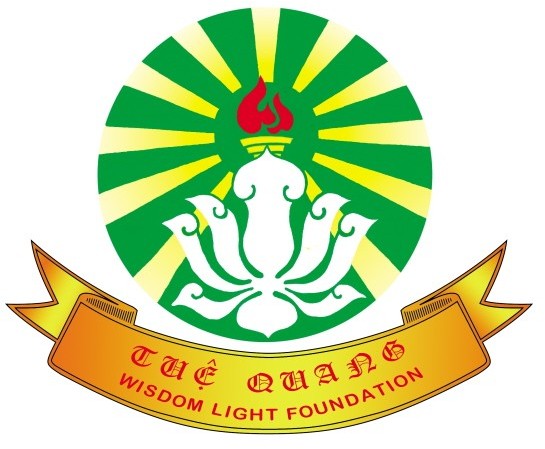 Tuệ Quang Wisdom Light Foundation PO Box 91748, Henderson, NV 89009 Website http://www.daitangvietnam.comEmail info@daitangvietnam.comTUỆ QUANG 慧光 FOUNDATION	http://www.daitangvietnam.comNguyên Tánh Trần Tiễn Khanh & Nguyên Hiển Trần Tiễn Huyến Phiên Âm và Lược Dịch Sun Apr 30 19:27:42 2006============================================================Bản dịch tiếng Việt của Chùa Châu Lâm, Huế# Taisho Tripitaka Vol. 8, No. 241 金剛頂瑜伽理趣般若經# Taisho Tripitaka Vol. 8, No. 241 Kim cương đính		du dà lý	thú	bát nhã	Kinh # Taisho Tripitaka Vol. 8, No. 241 Kim cương đỉnh	Du Già lý	Thú		bát nhã		Kinh# CBETA Chinese Electronic Tripitaka V1.6 (UTF-8) Normalized Version, Release Date: 2004/11/14金剛頂瑜伽理趣般若經Kim cương đính	du dà lý	thú	bát nhã	Kinh KINH KIM CANG ĐẢNH DU GIÀ LÝ THÚ BÁT NHÃ唐南天竺三藏金剛智依梵本於中天譯đường Nam Thiên trúcTam Tạng Kim cương trí y phạmbổn ư trung Thiên dịchĐời Đường, nước Nam Thiên Trúc, Tam Tạng Kim Cang Trí, dựa vào Phạn bản ở Trung Thiên dịch如是我聞。như thị ngã văn 。Tôi nghe như vậy.一時薄伽梵妙善成就如來金剛住持平等性智種種希有殊勝功德。nhất thời Bạc  dà phạm diệu	thiện	thành tựu Như-Lai Kim cương trú trì bình đẳng tánh trí	chủng chủng hi hữu thù thắng công đfíc 。Một thuở nọ, Thế tôn Diệu Thiện thành tựu các loại công đfíc thù thắng hiếm có Kim Cang trú trì bình đẳng tánh trí của Như lai,已能善護一切如來無上法王灌頂寶冠。過三界。dĩ	năng	thiện	hộ	nhất thiết Như-Lai vô thượng Pháp Vương	quán đính	bảo	quan。quá	tam giới	。đã khéo hộ trì quán đảnh bảo quan vô thượng Pháp vương của tất cả Như lai, vượt qua ba cõi;已能善得一切如來遍金剛智摩訶瑜伽自在無dĩ	năng	thiện	đắc	nhất thiết Như-Lai biến Kim cương trí Ma-Ha du dà tự-tại vôđã có thể khéo đắc được Du-già tự tại vô ngại biến Kim Cang trí Ma-ha của tất cả Như lai,礙。決定清淨一切如來妙法智。ngại	。quyết định thanh tịnh nhất thiết Như-Lai diệu	Pháp trí 。chắc chắn làm thanh tịnh diệu pháp trí của tất cả Như lai.已善圓證一切如來畢竟空寂平等性,印所作事業皆得dĩ	thiện		viên	chfíng	nhất thiết Như-Lai tất cánh không	tịch	bình đẳng tánh	ấn sở		tác	sự nghiệp giai		đắcđã khéo chfíng thành bình đẳng tánh rốt ráo vắng lặng, ấn quyết những việc được làm đều đã được善巧成辦。餘一切有情種種希願。thiện xảo	thành	bạn	。dư	nhất thiết hữu  tình	chủng chủng hy	nguyện	。hoàn thành khéo léo. Còn các loại nguyện hiếm có của tất cả hữu tình khác隨其無罪皆能滿足。tùy	kỳ  vô  tội	giai	năng	mãn	túc	。tùy theo sự vô tội của họ mà đều có thể đầy đủ.已善安住三世平等常無斷盡廣大周遍身語心性猶若金剛等諸如來無動無壞。dĩ	thiện	an trú tam thế		bình đẳng thường	vô	đoạn	tận		quảng Đại châu	biến thân	ngữ		tâm	tánh	do	nhược	Kim cương đẳng chư	Như-Lai vô	động vô hoại。đã khéo an trú tánh thân ngữ ý rộng lớn cùng khắp, thường không đoạn tận, bình đẳng ba cõi giống như Kim Cang bình đẳng với vô động vô hoại của các Như lai.是薄伽梵住欲界頂他化自在天王宮中一切如來常所遊處咸共稱美大寶藏殿。thị  Bạc  dà phạm trụ	dục		giới	đính		Tha-Hoá Tự-Tại Thiên Vương cung	trung nhất thiết Như-Lai thường	sở	du		xfí	hàm	cộng	xưng	mỹ	Đại	bảo tạng điện。Thế tôn trụ vào Dục giới đảnh, Vương cung của trời Tha Hóa Tự Tại, chỗ thường được tất cả Như lai du hý và cùng tán thán là cung điện quý báu, trang nghiêm, rộng đẹp.其殿無價摩尼所成。kỳ  điện	vô	giá	ma-ni sở	thành	。Cung điện ấy được xây bằng Ma-ni vô giá.種種珍奇間雜嚴飾眾生交映放大光明。chủng chủng trân	kì  gian	tạp	nghiêm	sfíc	chúng sanh giao	ánh	phóng Đại quang-minh 。Các thfí báu đặc biệt nằm lẫn giữa thfí trang sfíc, ánh sáng giao nhau của chúng sanh phóng ra ánh đại quang-minh.寶鐸金鈴處處懸列微風吹動出和雅音。綺蓋繒幡花幢綵拂。bảo		đạc	kim	linh	xfí xfí huyền	liệt	vi		phong	xuy  động	xuất	hòa	nhã âm	。khỉ		cái	tăng		phiên	hoa	tràng		thải	phất		。Mọi nơi đều treo chuông báu, chuông vàng, khi có gió thổi nhẹ đều phát ra âm thanh hòa nhã; lọng đẹp, cờ lụa, màn hoa, phất trần đủ màu,寶珠瓔珞半滿月等。種種雜飾而用莊嚴。bảo	châu	anh lạc bán	mãn nguyệt đẳng 。chủng chủng tạp	sfíc	nhi	dụng trang nghiêm 。châu báu, chuỗi ngọc. Mỗi nfía tháng hoặc cuối tháng, vân vân, dùng đủ các loại trang sfíc khác nhau để trang nghiêm.賢聖天仙之所愛樂。與八十億大菩薩俱。hiền	Thánh  Thiên  tiên chi sở	ái lạc 。dữ	bát thập fíc	Đại	Bồ-tát	câu	。Đó là nơi được Hiền Thánh, Thiên Tiên yêu thích, cùng có mặt với tám mươi fíc đại Bồ-tát.一切皆具陀羅尼門三摩地門無礙妙辯。nhất thiết giai	cụ	Đà-La-Ni môn	Tam Ma Địa môn	vô ngại	diệu	biện	。Tất cả đều đầy đủ Đà-la-ni, Tam-ma-địa, vô ngại diệu biện.如是等類無量功德。設經多劫讚不能盡。như thị đẳng loại   vô lượng công đfíc 。 thiết Kinh   đa   kiếp   tán   bất năng   tận 。Các loại công đfíc vô lượng như thế. Giả sfí trãi qua nhiều kiếp tán thán cũng không thể tận.其名曰金剛手菩薩摩訶薩。觀自在菩薩摩訶薩。kỳ  danh	viết	Kim cương thủ	Bồ-tát	Ma-Ha tát	。Quán Tự Tại Bồ-tát	Ma-Ha tát。Đó là Kim Cang Thủ Bồ-tát Ma-ha-tát, Quán Tự Tại Bồ-tát Ma-ha-tát,虛空庫菩薩摩訶薩。金剛拳菩薩摩訶薩。hư không khố	Bồ-tát	Ma-Ha tát	。 kim  cương quyền Bồ-tát Ma-Ha tát	。Hư Không Khố Bồ-tát Ma-ha-tát, Kim Cang Quyền Bồ-tát Ma-ha-tát,文殊師利菩薩摩訶薩。發心即轉法輪菩薩摩訶薩。Văn Thù Sư Lợi Bồ-tát	Ma-Ha tát	。phát tâm tfíc	chuyển	Pháp luân	Bồ-tát Ma-Ha tát	。Văn-thù-sư-lợi Bồ-tát Ma-ha-tát phát tâm, tfíc là Chuyển Pháp Luân Bồ-tát Ma-ha-tát,虛空藏菩薩摩訶薩。hư  không tạng Bồ-tát	Ma-Ha tát	。Hư Không Tạng Bồ-tát Ma-ha-tát,降伏一切魔怨菩薩摩訶薩。如是上首有八十億大菩薩眾。hàng phục nhất thiết ma	oán	Bồ-tát	Ma-Ha tát	。 như thị thượng thủ hữu	bát thập fíc	Đại	Bồ-tát	chúng	。Hàng Phục Nhất Thiết Ma Oán Bồ-tát Ma-ha-tát. Các bậc thượng thủ như vậy có đến tám mươi fíc chúng đại Bồ-tát前後圍遶宣說正法。初中後善文義巧妙。trước sau vây quanh tuyên thuyết chính Pháp, trước giữa sau đều thiện, văn nghĩa linh hoạt thù diệu,純一圓滿清白梵行。thuần	nhất	viên mãn	thanh	bạch	phạm hành	。thuần nhất, hoàn toàn trong sạch, phạm hạnh.爾時世尊為諸菩薩。nhĩ thời Thế tôn	vi chư	Bồ-tát 。Lúc bấy giờ, Thế tôn vì các Bồ-tát說一切法自性清淨般若波羅蜜多理趣法門。此門即是菩薩句義。thuyết		nhất thiết Pháp	tự tánh thanh tịnh bát nhã	ba la	mật	đa	lý	thú	Pháp môn	。thfí	môn	tfíc thị Bồ-tát	cú  nghĩa	。mà thuyết tự tánh của tất cả Pháp là thanh tịnh và Pháp môn nhiều lý thú của Bát-nhã Ba- la-mật.云何名為菩薩句義。vân hà danh vi Bồ-tát	cú  nghĩa	。Tại sao gọi là câu nghĩa của Bồ-tát?所謂極妙清淨句義是菩薩句義。sở vị cực	diệu	thanh tịnh cú	nghĩa	thị Bồ-tát	cú  nghĩa	。Nghĩa là, câu nghĩa vô cùng thanh tịnh chính là câu nghĩa của Bồ-tát.諸見永寂清淨句義是菩薩句義。微妙適悅清淨句義是菩薩句義。chư	kiến	vĩnh	tịch		thanh tịnh cú	nghĩa		thị Bồ-tát	cú  nghĩa	。vi diệu thích duyệt		thanh tịnh cú	nghĩa	thị Bồ-tát	cú	nghĩa	。Các kiến hoàn toàn vắng lặng, câu nghĩa thanh tịnh chính là câu nghĩa của Bồ-tát; câu nghĩa vi diệu, vui thích, thanh tịnh chính là câu nghĩa của Bồ-tát;渴愛永息清淨句義是菩薩句義。khát	ái	vĩnh	tfíc	thanh tịnh cú	nghĩa	thị Bồ-tát	cú	nghĩa	。khát ái hoàn toàn đoạn trừ, câu nghĩa thanh tịnh chính là câu nghĩa của Bồ-tát;胎藏超越清淨句義是菩薩句義。thai	tạng	siêu việt	thanh tịnh cú	nghĩa	thị Bồ-tát	cú  nghĩa	。thai tạng siêu việt, câu nghĩa thanh tịnh chính là câu nghĩa của Bồ-tát;眾德莊嚴清淨句義是菩薩句義。意極適悅清淨句義是菩薩句義。chúng		đfíc	trang nghiêm thanh tịnh cú	nghĩa		thị Bồ-tát		cú  nghĩa	。ý	cực thích	duyệt	thanh tịnh cú	nghĩa	thị Bồ-tát	cú		nghĩa	。chúng đfíc trang nghiêm, câu nghĩa thanh tịnh chính là câu nghĩa của Bồ-tát; ý rất vui thích, câu nghĩa thanh tịnh chính là câu nghĩa của Bồ-tát;意清淨句義是菩薩句義。ý	thanh tịnh cú	nghĩa	thị Bồ-tát	cú  nghĩa	。ý thanh tịnh câu nghĩa chính là câu nghĩa của Bồ-tát;色清淨句義是菩薩句義。聲清淨句義是菩薩句義。sắc	thanh tịnh cú		nghĩa	thị Bồ-tát	cú	nghĩa	。thanh	thanh tịnh cú	nghĩa	thị Bồ-tát	cú  nghĩa	。sắc thanh tịnh câu nghĩa chính là câu nghĩa của Bồ-tát; thanh thanh tịnh câu nghĩa chính là câu nghĩa Bồ-tát;香清淨句義是菩薩句義。味清淨句義。hương	thanh tịnh cú	nghĩa	thị Bồ-tát	cú  nghĩa	。vị	thanh tịnh cú	nghĩa	。hương thanh tịnh câu nghĩa chính là câu nghĩa của Bồ-tát; vị thanh tịnh câu nghĩa是菩薩句義。觸清淨句義是菩薩句義。thị Bồ-tát	cú  nghĩa	。xúc	thanh tịnh cú	nghĩa	thị Bồ-tát	cú  nghĩa	。chính là câu nghĩa của Bồ-tát; xúc thanh tịnh câu nghĩa chính là câu nghĩa của Bồ-tát.何以故乃至一切法自性清淨故。hà dĩ cố nãi chí nhất thiết Pháp	tự tánh thanh tịnh cố	。Vì sao? Vì tự tánh của tất cả Pháp đều thanh tịnh.一切法自性清淨即般若波羅蜜多最勝清淨。nhất thiết Pháp	tự tánh thanh tịnh tfíc	bát nhã	ba la	mật	đa	tối thắng thanh tịnh。Tự tánh của tất cả Pháp thanh tịnh chính là Bát-nhã Ba-la-mật-đa thù thắng thanh tịnh.佛說如是菩薩句義般若理趣清淨法已。告金剛手菩薩等言。Phật thuyết	như thị Bồ-tát	cú	nghĩa	bát nhã	lý	thú	thanh tịnh Pháp	dĩ	。cáo Kim cương thủ	Bồ-tát  đẳng ngôn	。Phật thuyết câu nghĩa của Bồ-tát và pháp lý thú thanh tịnh của Bát-nhã như thế xong, bảo Bồ-tát Kim Cang Thủ, vân vân, rằng:金剛手菩薩若有得聞此一切法自性清淨般Kim cương thủ	Bồ-tát   nhược hữu đắc	văn   thfí	nhất thiết Pháp	tự tánh thanh tịnh bátBồ-tát Kim Cang Thủ, nếu được nghe tự tánh thanh tịnh của tất cả Pháp và Pháp môn若波羅蜜多理趣法門。一經於耳。nhược	ba la	mật	đa	lý	thú	Pháp môn	。nhất	Kinh	ư  nhĩ	。Bát-nhã Ba-la-mật-đa lý thú, một lần lọt qua tai,所有煩惱障業極重諸罪皆自消滅。sở	hữu   phiền não chướng	nghiệp	cực  trọng	chư	tội	giai	tự	tiêu	diệt。có phiền não chướng, nghiệp, các tội rất nặng thì đều tự tiêu diệt,乃至菩提不生惡道。若能日日受持讀誦正念思惟。nãi chí bồ  đề bất sanh	ác đạo 。nhược	năng	nhật nhật thọ trì độc tụng chánh niệm tư duy 。không bị sanh vào ác đạo cho đến lúc được Bồ-đề. Nếu mỗi ngày có thể thọ trì, đọc tụng, chính niệm, tư duy即於此生定得一切法平等性金剛三摩地。tfíc	ư   thfí	sanh	định	đắc	nhất thiết Pháp	bình đẳng tánh	Kim cương Tam Ma Địa 。thì ở ngay đời này chắc chắn đắc được bình đẳng tánh của tất cả Pháp, Kim Cang định, 經十六大菩薩生。定得如來執金剛性。Kinh	thập lục Đại	Bồ-tát	sanh	。định	đắc	Như-Lai chấp	Kim cương tánh	。trải qua mười sáu Tam-muội, đại Bồ-tát chắc chắn đắc được tánh chấp Kim Cang của Như lai,疾證無上正等菩提即說密語。tật	chfíng	vô thượng chánh đẳng bồ đề  tfíc	thuyết	mật	ngữ 。sớm chfíng được Vô thượng chính đẳng Bồ-đề, mà liền thuyết mật ngữ.爾時世尊復依毘盧遮那如來之相。nhĩ thời Thế tôn	phục	y   Tì-Lô-Giá-Na Như-Lai chi tướng	。Lúc bấy giờ, Thế tôn lại dựa vào tướng của Như lai Tỳ-lô-giá-na為諸菩薩。vi  chư	Bồ-tát	。vì các Bồ-tát說一切如來寂靜法性般若波羅蜜多甚深理趣現等覺門。thuyết		nhất thiết Như-Lai tịch tĩnh		Pháp		tánh	bát nhã	ba la	mật	đa	thậm thâm	lý	thú	hiện	đẳng giác	môn	。mà thuyết Pháp tánh tịch tĩnh của Như lai và Pháp môn Bát-nhã Ba-la-mật đa thậm thâm lý thú hiện đẳng giác.所謂金剛平等成正覺大菩提堅固性如金剛故。義平等成正覺。sở vị Kim cương bình đẳng thành	chánh giác	Đại	bồ  đề  kiên cố tánh	như	Kim cương cố	。nghĩa	bình đẳng thành	chánh giác	。Đó là, Kim Cang bình đẳng thành Chính giác, vì tánh kiên cố của đại Bồ-đề như Kim Cang. Nghĩa bình đẳng thành Chính giác,大菩提一義性故。法平等成正覺。Đại	bồ đề nhất	nghĩa	tánh	cố	。Pháp	bình đẳng thành	chánh giác	。vì tánh nhất nghĩa của đại Bồ-đề. Pháp bình đẳng thành Chính giác,大菩提自性清淨故。一切業平等成正覺。Đại	bồ  đề  tự tánh thanh tịnh cố	。nhất thiết nghiệp	bình đẳng thành	chánh giác。vì tự tánh đại Bồ-đề thanh tịnh. Tất cả nghiệp bình đẳng thành Chính giác,大菩提離一切分別故。佛說如是法性門已。Đại	bồ đề ly	nhất thiết phân biệt	cố	。Phật thuyết	như thị Pháp	tánh	môn	dĩ。Vì đại Bồ-đề lìa tất cả mọi sự phân biệt. Phật thuyết Pháp môn Pháp tánh như thế xong,告金剛手菩薩言。cáo Kim cương thủ	Bồ-tát	ngôn	。bảo Bồ-tát Kim Cang Thủ rằng:金剛手若有得聞此四種寂靜性成正覺般若波羅蜜多理趣現等覺門。Kim cương thủ		nhược hữu đắc		văn	thfí	tfí		chủng	tịch tĩnh	tánh	thành	chánh giác	bát nhã	ba la	mật	đa	lý	thú	hiện	đẳng giác	môn	。Kim Cang Thủ, Nếu được nghe bốn loại tánh tịch tĩnh thành Chính giác và Pháp môn Bát- nhã Ba-la-mật đa lý thú hiện đẳng giác này,信解受持讀誦正念思惟。則能超越一切惡道。tín giải thọ trì độc tụng chánh  niệm  tư duy 。tắc	năng	siêu việt	nhất thiết ác đạo 。tin hiểu, thọ trì, đọc tụng, chính niệm, tư duy thì liền có thể vượt qua tất cả ác đạo,疾證無上正等菩提。復說密語。tật	chfíng	vô thượng chánh đẳng bồ  đề 。phục	thuyết	mật	ngữ 。sớm chfíng Vô thượng chính đẳng Bồ-đề, lại thuyết mật ngữ rằng:闇(引)ám	(dẫn	)Ám (dẫn).爾時世尊復依一切如來能調伏難調有情釋nhĩ thời Thế tôn	phục	y   nhất thiết Như-Lai năng	điều	phục	nan	điều	hữu tình thíchLúc bấy giờ, Thế tôn lại dựa vào Pháp có thể điều phục những hữu tình khó điều phục của tất cả Như lai và迦牟尼之相。為諸菩薩。ca	Mâu  Ni chi tướng	。vi  chư	Bồ-tát 。tướng Thích-ca Mâu-ni vì các Bồ-tát說一切法普勝平等般若波羅蜜多理趣法門。所謂貪無戲論性。thuyết	nhất thiết Pháp	phổ	thắng	bình đẳng bát nhã	ba la	mật	đa	lý	thú Pháp môn	。sở vị tham		vô   hí luận tánh	。mà thuyết phổ thắng bình đẳng của tất cả Pháp và Pháp môn Bát-nhã Ba-la-mật-đa lý thú. Đó là, tánh không hý luận của tham,瞋無戲論性。愛無戲論性。sân	vô	hí luận tánh	。ái	vô	hí luận tánh	。tánh không hý luận của sân, tánh không hý luận của ái.何以故乃至一切無戲論性故。hà dĩ cố nãi chí nhất thiết vô	hí luận tánh	cố	。Vì sao? Vì cho tới tất cả tánh không hý luận.一切無戲論性即般若波羅蜜多無戲論性。nhất thiết vô   hí luận tánh	tfíc	bát nhã	ba la	mật	đa	vô   hí luận tánh	。Tất cả tánh không hý luận chính là tánh không hý luận của Bát-nhã Ba-la-mật-đa.佛說如是調伏眾惡般若理趣普勝法已。告金剛手菩薩等言。Phật thuyết	như thị điều	phục	chúng	ác	bát nhã	lý	thú	phổ	thắng Pháp dĩ。cáo Kim cương thủ	Bồ-tát	đẳng ngôn	。Phật thuyết Pháp điều phục các ác và Pháp Bát-nhã lý thú phổ thắng như thế xong, bảo Bồ-tát Kim Cang Thủ, vân vân, rằng:金剛手若有得聞一切法普勝平等般若波羅蜜多理趣Kim cương thủ	nhược hữu đắc	văn	nhất thiết Pháp	phổ	thắng	bình đẳng bát nhã ba la	mật	đa		lý	thúKim Cang Thủ, Nếu được nghe phổ thắng bình đẳng của tất cả Pháp và Pháp môn Bát- nhã Ba-la-mật-đa lý thú mà法門。信解受持讀誦正念思惟。Pháp môn	。 tín giải thọ trì độc tụng chánh niệm tư duy 。tin hiểu, thọ trì, đọc tụng, chính niệm, tư duy.假使殺害三界一切有情。終不因斯墮於惡道。giả	sfí   sát   hại	tam giới	nhất thiết hữu	tình	。chung	bất nhân	tư	đọa	ư	ác đạo 。Giả sfí, có người sát hại tất cả hữu tình trong ba cõi, nhưng cuối cùng không vì điều này mà rơi vào ác đạo.何以故已受調伏心律儀故。常生善趣修菩提行。hà dĩ cố dĩ	thọ	điều	phục	tâm	luật	nghi	cố	。thường	sanh	thiện thú	tu bồ đề hành		。Vì sao? Vì tâm luật nghi đã được điều phục, thường sanh về chỗ thiện, tu hạnh Bồ-đề,疾證無上正等菩提。復說密語。tật	chfíng	vô thượng chánh đẳng bồ  đề 。phục	thuyết	mật	ngữ 。sớm chfíng Vô thượng chính đẳng Bồ-đề và lại thuyết mật ngữ.爾時世尊復依一切如來自性清淨相。nhĩ thời Thế tôn	phục	y   nhất thiết Như-Lai tự tánh thanh tịnh tướng	。 Lúc bấy giờ, Thế tôn lại dựa vào tự tánh và tướng thanh tịnh của tất cả Như lai為諸菩薩。vi  chư	Bồ-tát	。vì các Bồ-tát說一切法平等性觀自在智印般若波羅蜜多理趣法門。thuyết	nhất thiết Pháp	bình đẳng tánh	Quán Tự Tại trí	ấn	bát nhã	ba la	mật đa	lý		thú	Pháp môn		。mà thuyết tất cả Pháp bình đẳng tánh Quán Tự Tại Trí ấn và Pháp môn Bát-nhã Ba-la- mật-đa lý thú.所謂一切貪性清淨瞋性清淨。一切貪性清淨故。sở vị nhất thiết tham	tánh	thanh tịnh sân	tánh	thanh tịnh 。nhất thiết tham	tánh thanh tịnh cố	。Đó là, tất cả tham tánh tịnh, sân tánh thanh tịnh, vì tất cả tham tánh thanh tịnh.一切垢性清淨罪性清淨一切垢性清淨罪性清淨故。nhất thiết cấu	tánh	thanh tịnh tội	tánh	thanh tịnh nhất thiết cấu	tánh	thanh tịnh tội	tánh	thanh tịnh cố	。Tất cả tánh nhơ thanh tịnh, tánh tội lỗi thanh tịnh, vì tất cả tánh nhơ thanh tịnh, tánh tội lỗi tánh thanh tịnh.一切法性清淨有情性清淨。nhất thiết Pháp	tánh	thanh tịnh hữu tình tánh	thanh tịnh 。Tất cả Pháp tánh thanh tịnh, hữu tình tánh thanh tịnh,一切法性清淨有情性清淨故。一切智性清淨。nhất thiết Pháp	tánh	thanh tịnh hữu tình tánh	thanh tịnh cố	。nhất thiết trí	tánh thanh tịnh 。vì tất cả Pháp tánh thanh tịnh, hữu tình tánh thanh tịnh. Nhất thiết trí tánh thanh tịnh,一切智性清淨故即般若波羅蜜多最勝清淨。nhất thiết trí	tánh	thanh tịnh cố	tfíc	bát nhã	ba la	mật	đa	tối thắng thanh tịnh。vì Nhất thiết trí tánh thanh tịnh, tfíc là Bát-nhã Ba-la-mật-đa tối thắng thanh tịnh.佛說如是平等智印般若理趣清淨法已。告金剛手菩薩等言。Phật thuyết	như thị bình	đẳng trí ấn	bát nhã	lý	thú	thanh tịnh Pháp	dĩ	。cáo Kim cương thủ	Bồ-tát  đẳng ngôn	。Phật thuyết bình đẳng trí ấn và Pháp môn Bát-nhã lý thú thanh tịnh như thế xong, bảo Bồ- tát Kim Cang Thủ, vân vân, rằng:金剛手若有聞此一切法平等觀自在智印般若Kim cương thủ	nhược hữu văn	thfí	nhất thiết Pháp	bình đẳng Quán Tự Tại trí	ấn bát nhãKim Cang Thủ, Nếu được nghe tất cả Pháp bình đẳng Quán Tự Tại Trí ấn波羅蜜多理趣法門。ba la	mật	đa	lý	thú	Pháp môn	。và Pháp môn Bát-nhã Ba-la-mật-đa lý thú mà信解受持讀誦正念思惟。雖在五欲塵中。不為客塵煩惱諸過所染。tín giải thọ trì độc tụng chánh  niệm  tư duy 。tuy	tại	ngũ dục	trần	trung	。bất vi khách trần phiền não chư	quá	sở	nhiễm	。tin hiểu, thọ trì, đọc tụng, chính niệm, tư duy. Dù người đó ở trong năm dục nhơ nhưng không bị khách trần phiền não và các tội lỗi làm nhiềm ô.譬如蓮華雖在淤泥終不染著。thí	như	liên hoa tuy	tại	fí	nê	chung	bất nhiễm trfí	。Ví như hoa sen, mặc dù ở trong bùn nhơ nhưng hoàn toàn không bị nhơ,乃至疾證無上正等菩提。復說密語。nãi chí tật	chfíng	vô thượng chánh đẳng bồ  đề 。phục	thuyết	mật	ngữ sớm chfíng vô thượng chính đẳng Bồ-đề, lại thuyết mật ngữ rằng:頡唎(二合長聲)hiệt 唎 (nhị	hợp	trường	thanh	) Hiệt lị (hợp hai tiếng dài).爾時世尊復依一切如來為三界之相。nhĩ thời Thế tôn	phục	y   nhất thiết Như-Lai vi tam giới	chi tướng	。Lúc bấy giờ, Thế tôn lại dựa vào tướng ba cõi của tất cả Như lai為諸菩薩。vi  chư	Bồ-tát	。vì các Bồ-tát說一切如來灌頂出現智藏般若波羅蜜多理趣法門。所謂灌頂施。thuyết	nhất thiết Như-Lai quán đính	xuất	hiện	Trí Tạng bát nhã	ba la	mật	đa	lý thú	Pháp môn	。sở vị quán đính	thí 。mà thuyết Pháp môn quán đảnh xuất hiện trí tạng Bát-nhã Ba-la-mật-đa lý thú của tất cả Như lai. Đó là, bố thí quán đảnh,令得一切三界法王位故。財寶施。令得一切所願滿足故。lệnh	đắc	nhất thiết tam giới		Pháp	Vương	vị	cố	。tài	bảo	thí  。lệnh	đắc nhất thiết sở	nguyện	mãn	túc	cố		。vì khiến đắc được địa vị Pháp vương trong tất cả ba cõi. Bố thí tài bảo, vì khiến đắc được đầy đủ tất cả sở nguyện.淨法施。令得一切法寶性故。飲食施。tịnh	Pháp thí 。lệnh	đắc	nhất thiết Pháp bảo tánh	cố	。ẩm thực thí	。Bố thí tịnh pháp, vì khiến đắc được tất cả Pháp bảo tánh. Bố thí thfíc ăn,令得一切身口意獲安樂故。lệnh	đắc	nhất thiết thân	khẩu	ý	hoạch	an lạc cố	。vì khiến toàn thân khẩu ý đắc được an lạc.佛說如是灌頂般若理趣智藏已。告金剛手菩薩等言。Phật thuyết	như  thị quán đính	bát nhã	lý	thú	Trí Tạng dĩ	。cáo Kim cương thủ Bồ-tát	đẳng ngôn	。Phật thuyết quán đảnh Bát-nhã lý thú trí tạng như thế xong, bảo Bồ-tát Kim Cang Thủ rằng:若有得聞如是灌頂甚深理趣智藏法門。nhược hữu đắc	văn	như  thị quán đính	thậm	thâm	lý	thú	Trí Tạng Pháp môn。Nếu có được nghe Pháp môn quán đảnh thậm thâm lý thú trí tạng như thế信解受持讀誦正念思惟。速能滿足菩薩行。tín giải thọ trì độc tụng chánh  niệm  tư duy 。tốc	năng	mãn	túc	Bồ-tát  hành	。mà tin hiểu, thọ trì, đọc tụng, chính niệm, tư duy, thì có thể nhanh chóng đầy đủ Bồ-đề hạnh,疾證無上正等菩提。復說密語。tật	chfíng	vô thượng chánh đẳng bồ  đề 。phục	thuyết	mật	ngữ 。và sớm chfíng vô thượng chính đẳng Bồ-đề; lại thuyết mật ngữ:怛嚂(二合)đát 嚂(nhị	hợp	) Đát đạm (hai hợp).爾時世尊復依一切如來常住智印密藏相。nhĩ thời Thế tôn	phục	y   nhất thiết Như-Lai thường trụ  trí	ấn	mật	tạng	tướng	。Lúc bấy giờ, Thế tôn lại dựa vào tướng thường trụ trí ấn mật tạng của tất cả Như lai為諸菩薩。vi  chư	Bồ-tát	。vì các Bồ-tát宣說一切如來金剛智印甚深般若波羅蜜多理趣法門。tuyên thuyết nhất thiết Như-Lai Kim  cương trí ấn	thậm	thâm	bát nhã	ba la	mật đa	lý	thú	Pháp môn	。mà tuyên thuyết Pháp môn Kim Cang trí ấn thậm thâm Bát-nhã Ba-la-mật-đa lý thú của tất cả Như lai.所謂執持一切如來金剛身印。得一切如來真實體性故。sở vị chấp trì nhất thiết Như-Lai Kim cương thân	ấn	。đắc	nhất thiết Như-Lai chân thật	thể	tánh	cố	。Đó là, nắm giữ thân ấn Kim Cang của tất cả Như lai, vì đắc được thể tánh chân thật của tất cả Như lai.執持一切如來金剛語印。得一切門自在故。chấp trì nhất thiết Như-Lai Kim cương ngữ	ấn	。đắc	nhất thiết môn	tự-tại cố	。Nắm giữ ngữ ấn Kim Cang của tất cả Như lai, vì đắc được tất cả pháp môn tự tại.執持一切如來金剛心印。得一切三摩地具足故。chấp trì nhất thiết Như-Lai kim  cương tâm ấn	。đắc	nhất thiết Tam Ma Địa cụ túc cố。Nắm giữ tâm ấn kim Cang của tất cả Như lai, vì đắc được đầy đủ tất cả Định.執金剛持一切如來金剛智印。chấp	Kim cương trì	nhất thiết Như-Lai Kim  cương trí ấn	。nắm Kim Cang, giữ trí ấn Kim Cang của tất cả Như lai,得最上身語心如金剛故。佛說如是智印法已。đắc	tối thượng thân	ngữ	tâm	như	Kim cương cố	。Phật thuyết	như thị trí	ấn Pháp		dĩ	。vì đắc được thân ngữ tâm tối thượng như KimCang. Phật thuyết Pháp trí ấn như thế xong,告金剛手等言。cáo Kim cương thủ	đẳng ngôn	。bảo Kim Cang Thủ, vân vân, rằng:金剛手若有得聞此一切如來金剛智甚深般若波羅蜜多理趣法門信解受持讀誦Kim cương thủ	nhược hữu đắc	văn		thfí		nhất thiết Như-Lai Kim cương trí thậm thâm	bát nhã	ba la	mật	đa		lý	thú	Pháp môn	tín giải thọ trì độc tụngKim Cang Thủ, Nếu được nghe Pháp môn Kim Cang trí thậm thâm Bát-nhã Ba-la-mật-đa lý thú này của tất cả Như lai, tin hiểu, thọ trì, đọc tụng,正念思惟。chánh niệm tư duy 。chính niệm, tư duy即得成就最上金剛智印於一切智及眾事業皆得圓滿。tfíc	đắc	thành tựu tối thượng Kim  cương trí ấn	ư   nhất thiết trí	cập	chúng	sự nghiệp giai		đắc	viên mãn	。thì liền được thành tựu trí ấn Kim Cang tối thượng, đối với Nhất thiết trí và các sự nghiệp đều được viên mãn.身語心性猶若金剛不可破壞。疾證無上正等菩提。復說密語。thân	ngữ	tâm	tánh	do	nhược		Kim cương bất khả phá hoại 。tật	chfíng	vô thượng chánh đẳng bồ  đề 。phục	thuyết	mật	ngữ 。Tánh của thân ngữ tâm giống như Kim Cang, không thể phá hoại, sớm chfíng vô thượng chính đẳng Bồ-đề và lại thuyết mật ngữ.爾時世尊復依一切無戲論法如來之相。nhĩ thời Thế tôn	phục	y   nhất thiết vô	hí luận Pháp	Như-Lai chi tướng	。Lúc bấy giờ, Thế tôn lại dựa vào tất cả Pháp không hý luận, tướng của Như lai為諸菩薩。vi  chư	Bồ-tát	。vì các Bồ-tát說文字轉輪品般若波羅蜜多理趣法門。所謂一切法空。無自性故。thuyết	văn tự chuyển luân phẩm	bát nhã	ba la  mật	đa	lý	thú	Pháp môn	。sở vị nhất thiết Pháp không	。vô	tự tánh cố	。mà thuyết Pháp môn văn tự chuyển luân phẩm Bát-nhã Ba-la-mật-đa lý thú. Đó là, tất cả Pháp đều Không, vì khong có tự tánh.一切法無相。離眾相故。一切法無願。離諸願故。nhất thiết Pháp	vô tướng 。ly	chúng	tướng	cố	。nhất thiết Pháp	vô nguyện。ly	chư	nguyện	cố	。Tất cả Pháp đều Vô tướng, vì rời các tướng. Tất cả Pháp đều Vô nguyện, vì rời các nguyện;乃至一切法自性清淨。即般若波羅蜜多自性清淨。nãi chí nhất thiết Pháp	tự tánh thanh tịnh 。tfíc	bát nhã	ba la	mật	đa	tự tánh thanh tịnh 。cho đến tự tánh của tất cả Pháp đều thanh tịnh chính là tự tánh thanh tịnh của Bát-nhã Ba-la-mật-đa.佛說如是離諸戲論文字法已。Phật thuyết	như thị ly	chư	hí luận văn tự Pháp	dĩ	。Phật thuyết Pháp rời các văn tự hý luận như thế xong,告金剛手菩薩等言。cáo Kim cương thủ	Bồ-tát	đẳng ngôn	。bảo Bồ-tát Kim Cang Thủ, vân vân, rằng:若有得聞此無戲論般若理趣輪字法門。信解受持讀誦正念思惟。於此一切法。nhược hữu đắc	văn	thfí	vô   hí luận bát nhã	lý	thú	luân	tự		Pháp môn	。tín giải thọ trì độc tụng chánh  niệm  tư duy 。ư	thfí		nhất thiết Pháp	。Nếu được nghe Pháp môn vô hý luận Bãt-nhã lú thú luân tự mà tin hiểu, thọ trì, đọc tụng, chính niệm, tư duy. Ở trong tất cả Pháp này得無礙智。疾證無上正等菩提。復說密語。đắc		vô ngại	trí	。tật	chfíng	vô thượng chánh đẳng bồ  đề 。phục	thuyết	mật ngữ	。đắc được Trí vô ngại, sớm chfíng đắc vô thượng chính đẳng Bồ-đề. Lại thuyết mật ngữ:暗(上聲引)ám	(thượng	thanh	dẫn	) Ám (thượng thanh dẫn).爾時世尊復依一切如來入廣大轉輪相。nhĩ thời Thế tôn	phục	y   nhất thiết Như-Lai nhập	quảng Đại chuyển luân tướng	。Lúc bấy giờ, Thế tôn lại dựa vào tướng nhập quảng đại chuyển luân của tất cả Như lai為諸菩薩。vi  chư	Bồ-tát	。vì các Bồ-tát說入廣大轉輪般若波羅蜜多甚深理趣平等性門。所謂入金剛平等性。thuyết	nhập	quảng Đại chuyển luân bát nhã	ba la	mật	đa	thậm	thâm	lý	thú bình đẳng tánh		môn	。sở vị nhập	Kim cương bình đẳng tánh		。mà thuyết Pháp môn nhập quảng đại chuyển luân Bát-nhã Ba-la-mật-đa thậm thâm lý thú bình đẳng tánh. Đó là, nhập vào tánh bình đẳng của Kim Cang,得入一切如來轉輪故。入義平等性。đắc	nhập	nhất thiết Như-Lai chuyển luân cố	。nhập	nghĩa	bình đẳng tánh	。vì nhập vào được chuyển luân của tất cả Như lai. Nhập vào nghĩa bình đẳng tánh,得入一切菩薩法轉輪故。入法平等性。得入妙法轉輪故。đắc	nhập	nhất thiết Bồ-tát	Pháp	chuyển luân cố	。nhập	Pháp	bình đẳng tánh。đắc	nhập	diệu	Pháp	chuyển luân cố	。vì nhập vào được pháp chuyển luân của tất cả Bồ-tát. Nhập vào pháp bình đẳng tánh, vì nhập vào được diệu pháp chuyển luân.乃至入一切法平等性。得入一切法平等性。nãi chí nhập		nhất thiết Pháp	bình đẳng tánh	。đắc	nhập	nhất thiết Pháp	bình đẳng tánh	。Cho đến nhập vào tánh bình đẳng của tất cả Pháp. Nhập được vào tánh bình đẳng của tất cả Pháp,得入一切法輪轉故。đắc	nhập	nhất thiết Pháp luân	chuyển	cố	。vì nhập được vào pháp chuyển luân của tất cả pháp.佛說如是入廣大轉輪般若理趣平等性已告金剛手菩薩等言。Phật thuyết	như thị nhập	quảng Đại chuyển luân bát nhã	lý	thú	bình đẳng tánh dĩ	cáo Kim cương thủ	Bồ-tát	đẳng ngôn	。Phật thuyết nhập quảng đại chuyển luân Bát-nhã lý thú bình đẳng như thế xong, bảo Bồ- tát Kim Cang Thủ, vân vân, rằng:若有得聞如是輪性甚深理趣平等性門。nhược hữu đắc	văn	như thị luân	tánh	thậm	thâm	lý	thú	bình đẳng tánh môn	。Nếu được nghe Pháp môn luân tánh thậm thâm lý thú bình đẳng tánh như thế mà信解受持讀誦正念思惟。善能悟入諸平等性。tín giải thọ trì độc tụng chánh  niệm  tư duy 。thiện	năng	ngộ nhập chư	bình đẳng tánh	。tin hiểu, thọ trì, đọc tụng, chính niệm, tư duy, có thể khéo chfíng ngộ và nhập vào các tánh bình đẳng,疾證無上正等菩提。復說密語。tật	chfíng	vô thượng chánh đẳng bồ  đề 。phục	thuyết	mật	ngữ 。sớm chfíng đắc Vô thượng chính đẳng Bồ-đề và lại thuyết mật ngữ.爾時世尊復依一切如來廣大供養種種供nhĩ thời Thế tôn	phục	y   nhất thiết Như-Lai quảng Đại cung dưỡng	chủng chủng cung Lúc bấy giờ, Thế tôn lại dựa vào quảng đại cúng dường chủng chủng cúng cụ của tất cả Như lai具。為諸菩薩。cụ	。vi  chư	Bồ-tát	。vì các Bồ-tát宣說最勝第一廣大供養種種供具般若波羅蜜多甚深理趣無上法門。tuyên thuyết tối thắng đệ nhất quảng Đại cung dưỡng	chủng chủng cung	cụ	bát nhã ba la	mật	đa	thậm	thâm	lý	thú	vô thượng Pháp môn	。mà tuyên thuyết tối thắng đệ nhất quảng đại cúng dường chủng chủng cúng cụ và Pháp môn Bát-nhã Ba-la-mật-đa thậm thâm lý thú vô thượng.所謂發菩提心。即成廣大供養一切如來。sở vị phát	bồ đề tâm	。tfíc	thành	quảng Đại cung dưỡng	nhất thiết Như-Lai 。Đó là, phát tâm Bồ-đề; tfíc là thành quảng đại cúng dường tất cả Như lai.救護一切有情。即成廣大供養一切如來。住持妙法。cfíu	hộ	nhất thiết hữu	tình	。tfíc	thành	quảng Đại cung dưỡng	nhất thiết Như- Lai 。trú trì diệu	Pháp	。Cfíu hộ tất cả hữu tình chính là thành quảng đại cúng dường tất cả Như lai. Trú và gìn giữ diệu Pháp即成廣大供養一切如來。tfíc	thành	quảng Đại cung dưỡng	nhất thiết Như-Lai 。chính là thành quảng đại cúng dường tất cả Như lai.乃至書寫受持讀誦。正念思惟供養般若波羅蜜多。nãi chí thư tả thọ trì độc tụng 。 chánh niệm tư duy cung dưỡng	bát nhã	ba la	mật đa	。Cho đến biên chép, thọ trì, đọc tụng, chính niệm, tư duy, cúng dường Bát-nhã Ba-la-mật- đa即成廣大供養一切如來。tfíc	thành	quảng Đại cung dưỡng	nhất thiết Như-Lai 。chính là thành quảng đại cúng dường tất cả Như lai.佛說如是真淨供養甚深理趣無上法已。告金剛手等言。Phật thuyết	như thị chân		tịnh	cung dưỡng	thậm	thâm	lý	thú	vô thượng Pháp dĩ	。cáo Kim cương thủ	đẳng ngôn	。Phật thuyết Pháp chân tịnh cúng dường thậm thâm lý thú vô thượng như thế xong, bảo Kim Cang Thủ, vân vân, rằng:若有得聞如是供養般若理趣無上法門。nhược hữu đắc	văn	như  thị cung dưỡng	bát nhã	lý	thú	vô thượng Pháp môn	。Nếu được nghe Pháp môn cúng dường Bát-nhã lý thú vô thượng信解受持讀誦正念思惟。速能圓滿諸菩薩行。tín giải thọ trì độc tụng chánh  niệm  tư duy 。tốc	năng	viên mãn	chư	Bồ-tát hành。mà tin hiểu, thọ trì, đọc tụng, chính niệm, tư duy, thì có thể nhanh chóng hoàn thành các hạnh của Bồ-tát,疾證無上正等菩提。復說密語。tật	chfíng	vô thượng chánh đẳng bồ  đề 。phục	thuyết	mật	ngữ 。sớm chfíng vô thượng chính đẳng Bồ-đề và lại thuyết mật ngữ.爾時世尊復依一切如來能調伏一切有情相。nhĩ thời Thế tôn	phục	y   nhất thiết Như-Lai năng	điều	phục	nhất thiết hữu	tình tướng	。Lúc bấy giờ, Thế tôn lại dựa vào tướng có thể điều phục tất cả hữu tình của tất cả Như lai為諸菩薩。vi  chư	Bồ-tát	。vì các Bồ-tát宣說能伏一切有情祕密智藏般若波羅蜜多理趣法門。tuyên thuyết năng	phục		nhất thiết hữu	tình	bí  mật  Trí Tạng bát nhã	ba la	mật đa	lý	thú	Pháp môn	。mà tuyên thuyết Pháp môn có thể điều phục tất cả hữu tình bí mật trí tạng Bát-nhã Ba-la- mật-đa lý thú.所謂一切有情平等性。即忿怒平等性。一切有情調伏性。sở vị nhất thiết hữu	tình	bình đẳng tánh	。tfíc	phẫn nộ bình đẳng tánh	。nhất thiết hữu	tình	điều	phục	tánh	。Đó là, tánh bình đẳng của tất cả hữu tình chính là tánh bình đẳng phẫn nộ. Tánh điều phục của tất cả hữu tình即忿怒調伏性。一切有情真法性。即忿怒真法性。tfíc	phẫn nộ điều	phục	tánh	。nhất thiết hữu	tình	chân	Pháp	tánh	。tfíc phẫn nộ chân	Pháp	tánh	。chính là tánh phẫn nộ điều phục. Tánh chân pháp của tất cả hữu tình chính là tánh chân pháp phẫn nộ.一切有情如金剛性。即忿怒如金剛性。nhất thiết hữu  tình	như	Kim cương tánh	。tfíc	phẫn nộ như	Kim cương tánh。Tánh như Kim Cang của tất cả hữu tình chính là tánh như Kim Cang phẫn nộ.何以故調伏一切有情。令得菩提故。hà dĩ cố điều	phục	nhất thiết hữu	tình	。lệnh	đắc	bồ đề cố	。Vì sao? Điều phục tất cả hữu tình, vì khiến đắc được Bồ-đề.佛說如是能善調伏甚深理趣智藏已。告金剛手菩薩等言。Phật thuyết	như thị năng	thiện	điều	phục	thậm	thâm	lý	thú	Trí Tạng dĩ	。cáo Kim cương thủ	Bồ-tát		đẳng ngôn		。Phật thuyết có thể khéo điều phục thậm thâm lý thú trí tạng như thế xong, bảo Bồ-tát Kim Cang Thủ, vân vân, rằng:若有得聞如是調伏般若理趣智藏法門。nhược hữu đắc	văn	như thị điều	phục	bát nhã	lý	thú	Trí Tạng Pháp môn	。Nếu được nghe Pháp môn điều phục Bát-nhã lý thú trí tạng như thế信解受持讀誦正念思惟。能自調伏忿怒等過。tín giải thọ trì độc tụng chánh  niệm  tư duy 。năng	tự	điều	phục	phẫn nộ đẳng quá。mà tin hiểu, thọ trì, đọc tụng, chính niệm, tư duy, thì có thể tự điều phục các lỗi của mình như phẫn nộ,v.v…亦能調伏一切有情。常生善趣受諸妙樂。diệc	năng	điều	phục	nhất thiết hữu  tình	。thường	sanh	thiện thú	thọ	chư diệu	lạc 。và cũng có thể điều phục tất cả hữu tình, thường sinh về cõi thiện, thọ nhận các niềm vui vi diệu,現世怨敵皆起慈心。善能修行諸菩薩行。hiện	thế	oán địch giai	khởi	từ	tâm	。thiện	năng	tu hành chư	Bồ-tát	hành。các sự oán đối trong đời hiện tại đều khởi từ tâm, có thể khéo tu hành các hạnh Bồ-tát,疾證無上正等菩提。復說密語。tật	chfíng	vô thượng chánh đẳng bồ  đề 。phục	thuyết	mật	ngữ 。sớm chfíng vô thượng chính đẳng Bồ-đề và lại thuyết mật ngữ.爾時世尊復依一切如來住平等相。nhĩ thời Thế tôn	phục	y   nhất thiết Như-Lai trụ	bình đẳng tướng	。Lúc bấy giờ, Thế tôn lại dựa vào trụ bình đẳng tướng của tất cả Như lai為諸菩薩。vi  chư	Bồ-tát	。vì các Bồ-tát說一切法最勝平等性甚深般若波羅蜜多理趣法門。所謂一切法即平等性故。thuyết	nhất thiết Pháp	tối thắng bình đẳng tánh		thậm	thâm	bát nhã	ba la	mật đa	lý		thú	Pháp môn		。sở vị nhất thiết Pháp	tfíc	bình đẳng tánh	cố	。mà thuyết Pháp môn tất cả pháp tối thắng bình đẳng tánh thậm thâm Bát-nhã Ba-la-mật- đa lý thú. Nghĩa là, vì tất cả Pháp đều là bình đẳng tánh甚深般若波羅蜜多亦即平等性。thậm	thâm	bát nhã	ba la	mật	đa	diệc	tfíc	bình đẳng tánh	。nên thậm thâm Bát-nhã Ba-la-mật-đa cũng bình đẳng tánh.一切法即第一義性故。nhất thiết Pháp	tfíc	đệ nhất nghĩa	tánh	cố	。Vì tất cả Pháp là đệ nhất nghĩa tánh甚深般若波羅蜜多亦即第一義性。一切法即法性故。thậm	thâm		bát nhã	ba la	mật	đa	diệc	tfíc	đệ nhất nghĩa	tánh	。nhất thiết Pháp	tfíc	Pháp	tánh	cố		。nên thậm thâm Bát-nhã Ba-la-mật-đa cũng đệ nhất nghĩa tánh. Vì tất cả Pháp là Pháp tánh甚深般若波羅蜜多亦即法性。thậm	thâm	bát nhã	ba la	mật	đa	diệc	tfíc	Pháp	tánh	。nên thậm thâm Bát-nhã Ba-la-mật-đa cũng là Pháp tánh.乃至一切有業用性故當知甚深般若波羅蜜多亦有業用性。nãi chí nhất thiết hữu		nghiệp	dụng	tánh		cố		đương tri thậm	thâm	bát nhã	ba la	mật	đa	diệc	hữu	nghiệp	dụng	tánh	。Cho đến, vì tất cả đều có tánh nghiệp dụng, vì thế, nên biết thậm thâm Bát-nhã Ba-la- mật-đa cũng có tánh nghiệp dụng.佛說如是性平等性甚深理趣最勝法已。Phật thuyết	như thị tánh	bình đẳng tánh	thậm	thâm	lý	thú	tối thắng Pháp	dĩ。Phật thuyết tánh bình đẳng tánh thậm thâm lý thú tối thắng Pháp như thế xong,告金剛手菩薩等言若有得聞如是平等甚深般若理趣最勝法門。cáo Kim cương thủ	Bồ-tát	đẳng ngôn	nhược hữu đắc	văn	như thị bình đẳng thậm thâm	bát nhã	lý	thú	tối thắng Pháp môn	。bảo Bồ-tát Kim Cang Thủ, vân vân, rằng: Nếu được nghe Pháp môn bình đẳng thậm thâm Bát-nhã lý thú tối thắng信解受持讀誦正念思惟。tín giải thọ trì độc tụng chánh  niệm  tư duy 。mà tin hiểu, thọ trì, đọc tụng, chính niệm, tư duy,則能通達平等法性甚深般若波羅蜜多。於諸有情心無罣礙。tắc		năng		thông	đạt	bình đẳng Pháp	tánh	thậm	thâm	bát nhã	ba la	mật đa	。ư	chư	hữu tình tâm	vô quái ngại 。thì có thể thông đạt bình đẳng Pháp tánh thậm thâm Bát-nhã Ba-la-mật-đa, tâm không bị ngăn ngại đối với các hữu tình,疾證無上正等菩提。復說密語。tật	chfíng	vô thượng chánh đẳng bồ  đề 。phục	thuyết	mật	ngữ 。sớm chfíng vô thượng chính đẳng Bồ-đề; lại thuyết mật ngữ rằng:頡唎(二合引)hiệt 唎(nhị   hợp	dẫn	) Hiệt lị (	)爾時世尊復依一切如來為諸有情作加持nhĩ thời Thế tôn	phục	y   nhất thiết Như-Lai vi chư	hữu tình tác	gia trì Lúc bấy giờ, Thế tôn lại dựa vào tướng gia trì các hữu tình của tất cả Như lai相。為諸菩薩。tướng	。vi  chư	Bồ-tát	。vì các Bồ-tát說一切有情加持故般若波羅蜜多理趣法門。所謂一切有情即是如來藏。thuyết	nhất thiết hữu	tình	gia trì cố	bát nhã	ba la  mật	đa	lý	thú	Pháp môn。sở vị nhất thiết hữu	tình	tfíc thị Như lai tạng	。mà thuyết Pháp môn tất cả hữu tình gia trì cố Bát-nhã Ba-la-mật-đa lý thú. Đó là, tất cả hữu tình chính là Như lai tạng,普賢菩薩性遍故。一切有情即是金剛。Phổ Hiền	Bồ-tát	tánh	biến cố	。nhất thiết hữu	tình	tfíc thị Kim cương 。vì tánh của Bồ-tát Phổ Hiền là cùng khắp. Tất cả hữu tình chính là Kim Cang,灌頂圓滿性故。一切有情即正法藏性。quán đính	viên mãn	tánh	cố	。nhất thiết hữu  tình	tfíc	chánh	Pháp tạng	tánh。vì tánh viên mãn của quán đảnh. Tất cả hữu tình chính là tánh chánh Pháp tạng,能轉一切正法語輪故。一切有情即是事業藏性。năng	chuyển	nhất thiết chánh	Pháp ngữ	luân	cố	。nhất thiết hữu  tình	tfíc thị sự nghiệp tạng		tánh	。vì có thể chuyển tất cả Chính pháp ngữ luân. Tất cả hữu tình chính là tánh sự nghiệp tạng,能作一切事業相應故。năng	tác	nhất thiết sự nghiệp tướng fíng  cố	。vì có thể làm tương ưng tất cả sự nghiệp.佛說如是加持有情甚深理趣勝藏法已。告金剛手菩薩等言。Phật thuyết	như  thị gia trì hữu tình thậm		thâm	lý	thú	thắng	tạng	Pháp	dĩ	。cáo Kim cương thủ	Bồ-tát	đẳng ngôn	。Phật thuyết Pháp gia trì hữu tình thậm thâm lý thú thắng tạng như thế xong, bảo Bồ-tát Kim Cang Thủ, vân vân, rằng:若有得聞如是遍滿般若理趣勝藏法門。nhược hữu đắc	văn	như  thị biến mãn bát nhã	lý	thú	thắng	tạng	Pháp môn	。Nếu được nghe Pháp môn biến mãn Bát-nhã lý thú thắng tạng信解受持讀誦正念思惟。則能通達勝藏法性。tín giải thọ trì độc tụng chánh  niệm  tư duy 。tắc	năng	thông	đạt	thắng	tạng Pháp	tánh	。mà tin hiểu, thọ trì, đọc tụng, chính niệm, tư duy, thì có thể thông đạt tánh thắng tạng Pháp,疾證無上正等菩提。復說密語。tật	chfíng	vô thượng chánh đẳng bồ  đề 。phục	thuyết	mật	ngữ 。sớm chfíng vô thượng chính đẳng Bồ-đề; lại thuyết mật ngữ rằng:底利(二合引)để	lợi	(nhị	hợp	dẫn	) Để lợi (nhị hợp dẫn)爾時世尊復依一切如來無量無邊際究竟盡nhĩ thời Thế tôn	phục	y   nhất thiết Như-Lai vô lượng vô biên tế	cfíu cánh tận Lúc bấy giờ, Thế tôn lại dựa vào tướng vô lượng vô biên té cfíu cánh相。為諸菩薩。tướng	。vi  chư	Bồ-tát	。vì các Bồ-tát宣說一切法無量無邊際究竟盡平等般若波羅蜜多理趣法門。tuyên thuyết nhất thiết Pháp	vô lượng vô biên tế	cfíu cánh tận	bình đẳng bát nhã	ba la	mật	đa	lý	thú	Pháp môn	。mà tuyênt thuyết Pháp môn tất cả Pháp vô lượng vô biên tế cfíu cánh bình đẳng Bát-nhã Ba-la-mật-đa lý thú.所謂甚深般若波羅蜜多無量故。一切如來亦無量。sở vị thậm	thâm	bát nhã	ba la	mật	đa	vô lượng cố	。nhất thiết Như-Lai diệc vô lượng 。Đó là, vì thậm thâm Bát-nhã Ba-la-mật-đa là vô lượng nên tất cả Như lai cũng vô lượng.甚深般若波羅蜜多無邊故。一切如來亦無邊。thậm	thâm	bát nhã	ba la	mật	đa	vô biên cố	。nhất thiết Như-Lai diệc	vô biên。Vì thậm thâm Bát-nhã Ba-la-mật-đa là vô biên nên tất cả Như lai cũng vô biên.甚深般若波羅蜜多一性故。thậm	thâm	bát nhã	ba la	mật	đa	nhất	tánh	cố	。Vì thậm thâm Bát-nhã Ba-la-mật-đa là một tánh nên一切諸法亦一性。甚深般若波羅蜜多究竟盡故。nhất thiết chư Pháp diệc	nhất	tánh	。thậm	thâm	bát nhã	ba la	mật	đa cfíu cánh tận	cố	。tất cả các Pháp cũng đều một tánh. Vì thậm thâm Bát-nhã Ba-la-mật-đa là hoàn toàn tận nên一切諸法亦究竟盡。nhất thiết chư Pháp diệc	cfíu cánh tận	。tất cả các Pháp cũng hoàn toàn tận.佛說如是無邊無際究竟理趣金剛已。告金剛手菩薩等言。Phật thuyết	như  thị vô biên vô	tế	cfíu cánh lý	thú	Kim cương dĩ	。cáo Kim cương thủ	Bồ-tát  đẳng ngôn	。Phật thuyết vô biên tế cfíu cánh lý thú Kim Cang như thế xong, bảo Bồ-tát Kim Cang Thủ, vân vân, rằng:金剛手若有得聞如是究竟般若波羅蜜多理趣金剛法門。Kim cương thủ  nhược hữu đắc   văn   như  thị cfíu cánh bát nhã   ba la   mật   đa   lý thú Kim cương Pháp môn 。Kim cương tay nếu có được nghe như vậy cfíu cánh bát nhã  ba la  mật ong  Kim Cang Thủ, nếu được nghe Pháp môn cfíu cánh Bát-nhã Ba-la-mật-đa lý thú Kim Cang như thế信解受持讀誦正念思惟。所有一切障礙。tín giải thọ trì độc tụng chánh  niệm  tư duy 。sở	hữu	nhất thiết chướng ngại 。mà tin hiểu, thọ trì, đọc tụng, chính niệm, tư duy, thì nếu có tất cả chfíng ngại皆得消滅究竟無餘。定得如來執金剛性。giai	đắc	tiêu	diệt	cfíu cánh vô	dư	。định	đắc	Như-Lai chấp	Kim cương tánh		。đều được tiêu diệt, hoàn toàn không còn dư, chắc chắn đắc được Chấp Kim Cang tánh của Như lai,疾證無上正等菩提。復說密語。tật	chfíng	vô thượng chánh đẳng bồ  đề 。phục	thuyết	mật	ngữ 。sớm chfíng vô thượng chính đẳng Bồ-đề; lại thuyết mật ngữ rằng:毘藥(二合)tì	dược   (nhị   hợp	) Tỳ dược (	)爾時世尊復依一切如來離戲論祕密法性毘nhĩ thời Thế tôn	phục	y   nhất thiết Như-Lai ly	hí luận bí mật Pháp	tánh	tìLúc bấy giờ, Thế tôn lại dựa vào tướng ly hý luận bí mật Pháp tánh Tỳ-lô-giá-na của tất cả Như lai盧遮那相。為諸菩薩。lô	già	na	tướng	。vi  chư	Bồ-tát	。vì các Bồ-tát宣說普賢大樂金剛不空神呪無量決定入諸法性無初中後最勝tuyên thuyết Phổ Hiền	Đại	lạc	Kim cương bất không Thần	chú	vô lượng quyết định nhập	chư Pháp tánh		vô		sơ		trung	hậu	tối thắngmà tuyên thuyết Pháp môn Phổ Hiền đại lạc Kim Cang bất không thần chú vô lượng quyết định nhập chư Pháp tánh vô sơ trung hậu tối thắng第一甚深般若波羅蜜多理趣法門。đệ nhất thậm	thâm	bát nhã	ba la	mật	đa	lý	thú	Pháp môn	。đệ nhất thậm thâm Bát-nhã Ba-la-mật-đa lý thú.所謂諸菩薩能廣大承事供養故得最上大樂。sở vị chư	Bồ-tát	năng	quảng Đại thừa	sự	cung dưỡng	cố	đắc	tối thượng Đại lạc	。Đó là, các Bồ-tát có thể gánh vác việc rộng lớn. Vì cúng dường nên đắc được đại lạc tối thượng.能得最上大樂故。能得諸佛無上大菩提。năng	đắc	tối thượng Đại	lạc	cố	。năng	đắc	chư Phật vô thượng Đại	bồ đề 。Vì có thể đắc được đại lạc tối thượng nên có thể đắc được đại Bồ-đề tối thượng của chư Phật.得諸佛無上大菩提故。悉能降伏一切魔軍。đắc	chư Phật vô thượng Đại	bồ  đề  cố	。tất	năng	hàng phục nhất thiết ma	quân。Vì có đắc được Bồ-đề tối thượng của chư Phật nên hoàn toàn có thể hàng phục tất cả ma quân.降伏一切魔軍故。得於三界自在最勝成就。hàng phục nhất thiết ma	quân	cố	。đắc	ư	tam giới	tự-tại tối thắng thành tựu 。Vì hàng phục tất cả ma quân nên được tự tại trong ba cõi, thành tựu tối thượng.於三界自在最勝成就故。能遍饒益一切有情。ư	tam giới	tự-tại tối thắng thành tựu cố	。năng	biến nhiêu	ích	nhất thiết hữu tình	。Vì tự tại trong ba cõi, thành tựu tối thắng nên có thể làm lợi ích cùng khắp cho tất cả hữu tình,悉與究竟最上安樂。復說密語。tất	dữ   cfíu cánh tối thượng an lạc 。phục	thuyết	mật	ngữ  。đều cùng đắc được an lạc tối thượng cfíu cánh; lại thuyết mật ngữ rằng:薩梵tát	phạm Tát phạm.有最勝者智	常在生死中hữu	tối thắng giả trí	thường	tại	sanh tfí trung có bậc trí tối thắng		thường ở trong sanh tfí廣度諸眾生	而不入涅槃quảng	độ	chư	chúng sanh		nhi	bất nhập	Niết-Bàn độ khắp các chúng sanh	nhưng không vào Niết-bàn般若波羅蜜	究竟方便智bát nhã	ba la  mật		cfíu cánh phương tiện trí Bát-nhã Ba-la-mật	trí phương tiện cfíu cánh能成清淨業	普淨於諸有năng	thành	thanh tịnh nghiệp	phổ	tịnh	ư  chư	hữu có thể thành nghiệp thanh tịnh	làm thanh tịnh các cõi又以於貪等	調伏諸世間hựu	dĩ ư	tham	đẳng		điều	phục	chư	thế gian lại lấy tham, vân vân	điều phục các thế gian乃至有頂天	清淨無為果nãi chí hữu đỉnh Thiên	thanh tịnh vô vi quả cho đến trời Hữu Đảnh	thanh tịnh, quả vô vi在於生死中	世法不能染tại	ư   sanh  tfí  trung	thế Pháp	bất năng	nhiễm ở ngay trong sanh  tfí		thế Pháp không thể nhiễm如蓮華妙色	塵垢所不污như	liên hoa diệu	sắc	trần cấu	sở	bất 污như sắc đẹp hoa sen	không bị nhiễm trần cấu大欲清淨人	大施安樂人Đại	dục	thanh tịnh nhân		Đại	thí	an lạc nhân Đại dục, người thanh tịnh	Người bố thí an lạc於三界自在	作堅固利益ư	tam giới	tự-tại	tác	kiên cố lợi ích tự tại trong ba cõi	kiên cố, làm lợi ích復說密語。phục	thuyết	mật	ngữ 。Lại thuyết mật ngữ rằng:唵娜麼薩婆沒馱母地薩埵喃úm	na	ma	tát	bà	một	đà	mẫu	địa	tát	đoả namÚm na ma tát bà một đà mẫu địa tát đỏa nam唵步地質多跋折嚟(二合)úm	bộ	địa	chất  đa	bạt	chiết	嚟(nhị	hợp	)Úm bộ địa chất đa bạt chiết lơ唵三曼多跋陀羅(二合)者利耶úm	Tam-mạn-đa bạt	Đà-la (nhị	hợp	)giả lợi	da Úm tam-mạn-đa bạt đà la (hai hợp) giả lợi da唵真多麼抳(埵)úm	chân	đa	ma	nê (đoả ) Úm chân đa ma nê (đoả )唵過儞嚧提(陀)úm	quá	nễ lô đề	(đà ) Úm quá nễ lô đề (đà)唵 若(引)底尾[竺-二+戍]帝(空)úm nhược	(dẫn	)để	vĩ	[trúc	-nhị	+thú	]đế	(không	)Úm nhã để vỹ唵麼訶囉伽達[繼-糸+言]úm	ma	ha	la	dà	đạt	[kế	-mịch	+ngôn	]Úm ma ha la dà đạt唵寐(引)哩耶迦嚩制(王)úm	mị	(dẫn	) 哩 da	ca	phọc chế	(Vương	) Úm mị lị da ca phược chế唵薩婆伽弭儞úm	tát	bà	dà	nhị	nễ Úm tát bà dà nhị nễ唵跋折羅(二合)儞哩茶迦嚩折坻吽Úm bạt chiết la nễ lị trà ca phược chiết chỉ hồng唵薩婆怛他孽帝(藏)úm	tát	bà	đát	tha nghiệt	đế	(tạng	)Úm tát bà đát tha nghiệt đế唵婆嚩婆(去聲引)嚩秫提(光)úm	bà	phọc bà	(khfí	thanh	dẫn	)phọc thuật	đề	(quang	)Úm bà phược bà phược thuật đề唵達麼多孃娜尾秫提(幢)úm	đạt	ma	đa	nương	na	vĩ	thuật	đề	(tràng	) Úm đạt ma đa nương na vỹ thuật đề (tràng)唵羯麼尾戌(引)達(你)唵(笑)úm	yết  ma	vĩ	tuất	(dẫn	)đạt	(nễ  )úm	(tiếu	)Úm yết ma vỹ tuất đạt úm唵儞蘇皤跋折哩抳吽泮úm	nễ tô	bà	bạt	chiết	lý	nê hồng	phán Úm nễ tô bà bạt chiết lị nê hồng phán唵羯麼邏霓(利)úm	yết  ma	lá	nghê	(lợi	) Úm yết ma lá nghê (lợi)唵惹呼跋折囇(因)úm	nhạ	hô	bạt	chiết	囇(nhân	) Úm nhạ hô bạt chiết lệ (nhân)唵薩婆娜(一引)以儞úm	tát	bà	na	(nhất	dẫn	)dĩ nễ Úm tát bà na dĩ nễ唵 頓唎(二合)羯úm	đốn 唎  (nhị	hợp	)yết Úm đốn lị (nhị hợp) yết唵	阿迦羅目契護úm	a	ca	la	mục	khế	hộ Úm a ca la mục khế hộ唵	鉢利若波羅帝(叉)郝(拳)鑁(去聲)吽(剛)Úm bát lợi nhã ba la đế (xoa) hách(quyền) tông(khfí thanh) hồng(cương)唵([土*缶])闇(磨)úm	([độ	*phữu	])ám	(ma	)Úm ám唵薩婆怛他孽多麼(引)祇尾戍(引)達儞(語)úm	tát	bà	đát	tha nghiệt	đa	ma	(dẫn	)kì  vĩ	thú	(dẫn	)đạt	nễ (ngữ	)Úm tát bà đát tha nghiệt đa ma kỳ vỹ tuất đạt nễ唵薩婆怛他孽多迦孽囇(佛)úm	tát	bà	đát	tha nghiệt	đa	ca  nghiệt	囇(Phật )Úm tát bà đát tha nghiệt đa ca nghiệt lệ (Phật)唵薩婆怛他孽多質多跋折囇(心)úm	tát	bà	đát	tha nghiệt	đa	chất  đa	bạt	chiết	囇(tâm	) Úm tát bà đát tha nghiệt đa chất đa bạt chiết lệ (tâm)唵跋折囉薩埵微塞普吒耶薩婆播耶滿馱娜úm	bạt	chiết	la	tát	đoả vi	tắc	phổ	trá da	tát	bà	bá	da	mãn	đà	na Úm bạt chiết la tát đỏa vi tắc phổ sá da tát bà bá da mãn đà na儞鉢囉慕乞叉耶薩婆播耶[薜/女]底弊薩嚩薩怛nễ bát	la	mộ	khất	xoa	da	tát	bà	bá	da	[bệ	/nữ	]để	tệ	tát	phọc tát đátnễ bát la mộ khất xoa da tát bà bá da để tệ tát phược tát đát晚薩嚩怛他[薜/女]多三昧耶跋囉吽怛囉吒vãn	tát	phọc đát	tha  [bệ	/nữ	]đa	tam muội da	bạt	la	hồng	đát	la	trá vãn tát phược đát tha đa tam muội da bạt la hồng đát la sá.佛說如是祕密語已。Phật thuyết	như  thị bí mật ngữ	dĩ	。Phật thuyết lời bí mật như thế xong,告金剛手菩薩祕密主言。若諸有情。cáo Kim cương thủ	Bồ-tát	bí  mật chủ ngôn	。nhược	chư	hữu tình 。bảo Bồ-tát Kim Cang Thủ rằng: lời bí mật của ta, nếu các hữu tình得聞此二十五甚深般若波羅蜜多理趣祕密法門。đắc	văn	thfí	nhị thập ngũ	thậm	thâm	bát nhã	ba la	mật	đa	lý	thú	bí mật Pháp môn	。được nghe hai mươi điều lý thú bí mật Bát-nhã Ba-la-mật-đa信解受持讀誦正念思惟。現世即得一切如來金剛祕密最勝成就。tín giải thọ trì độc tụng chánh  niệm  tư duy 。hiện	thế	tfíc	đắc	nhất thiết Như-Lai Kim cương bí mật tối thắng thành tựu 。mà tin hiểu, thọ trì, đọc tụng, chính niệm, tư duy, ở trong đời hiện, liền được thành tự tất cả Như lai Kim Cang bí mật tối thắng,不久當得一切如來大執金剛法性之身。bất cfíu	đương đắc nhất thiết Như-Lai Đại	chấp	Kim cương Pháp	tánh	chi thân。không lâu nữa sẽ đắc được thân đại chấp Kim cang Pháp tánh của tất cả Như lai.爾時世尊謂諸菩薩。宣說如上諸法門已。nhĩ thời Thế tôn	vị	chư	Bồ-tát	。tuyên thuyết như	thượng	chư Pháp môn	dĩ。Lúc bấy giờ, Thế tôn bảo các Bồ-tát và tuyên thuyết các Pháp môn như trên xong rồi.復告金剛手菩薩言。phục	cáo Kim cương thủ	Bồ-tát	ngôn	。Lại bảo Bồ-tát Kim Cang Thủ rằng:金剛手我此經典難可得聞。乃至極少至於一字。Kim cương thủ		ngã	thfí	Kinh	điển	nan	khả đắc văn	。nãi chí cực  thiểu	chí ư	nhất	tự	。Kim Cang Thủ, kinh điển này của Ta khó có thể được nghe, ít nhất dù chỉ một chữ,應知是人過去已曾供養諸佛。於諸佛所種諸善根。fíng tri	thị nhân	quá  khfí  dĩ	tằng	cung dưỡng	chư Phật 。ư	chư Phật sở chủng	chư	thiện căn	。thì nên biết người này trong quá khfí đã từng cúng dường chư Phật, ở nơi chư Phật đã gieo trồng các thiện căn.何況具足聽聞。受持讀誦正念思惟。hà huống cụ túc thính	văn 。 thọ trì độc tụng chánh niệm tư duy 。Huống gì lắng nghe đầy đủ, thọ trì, đọc tụng, chính niệm, tư duy當知是人決定已曾供養恭敬尊重讚歎八十億那庾多恒河沙đương tri thị nhân		quyết định dĩ	tằng	cung dưỡng	cung kính	tôn	trọng	tán thán bát thập fíc	na	dữu	đa	hằng hà sathì nên biết người này chắc chắn đã từng cúng dường, cung kính, tôn trọng, tán thán tám mươi fíc na do tha hằng hà sa等諸佛。若是經典所在之處。đẳng chư Phật 。nhược	thị Kinh	điển	sở	tại	chi xfí 。chư Phật. Nếu kinh điển này được tôn trí ở chỗ nào此地則為有諸佛塔。若諸有情愛重此經。thfí	địa	tắc	vi  hữu   chư Phật tháp	。nhược	chư	hữu tình ái	trọng	thfí	Kinh。thì chỗ đất ấy liền có tháp của chư Phật. Nếu các hữu tình yêu kính Kinh này,常隨守護不離身者。是人應受一切世間恭敬供養。thường	tùy	thủ hộ	bất ly	thân	giả 。thị nhân	fíng	thọ	nhất thiết thế gian cung kính	cung dưỡng	。thường giữ gìn, không cho rời khỏi thân, thì người này xfíng đáng thọ nhận sự cung kính, cúng dường của tất cả thế gian,是人當得宿命智通。能知過去無量劫事。thị nhân	đương đắc tú	mạng	Trí Thông 。năng	tri	quá  khfí  vô lượng kiếp	sự。người này sẽ đắc được túc mạng trí thông, và có thể biết các việc trong vô lượng kiếp quá khfí,不為一切諸天魔波旬之所擾亂。bất vi  nhất thiết chư Thiên Ma  ba tuần chi sở	nhiễu	loạn	。không bị tất cả các Thiên ma ba tuần nhiễu loạn,四天大王及諸餘天常隨衛護。一切諸佛及諸菩薩。tfí	Thiên	Đại vương cập	chư	dư	Thiên	thường	tùy	vệ	hộ	。nhất thiết chư Phật cập	chư	Bồ-tát 。bốn vị Đại vương cõi trời cùng các chư Thiên thường theo hộ vệ, tất cả chư Phật và các Bồ-tát恒常供養攝受。十方淨土隨願往生。hằng	thường	cung dưỡng	nhiếp	thọ	。 thập phương tịnh độ tùy	nguyện	vãng sanh 。thường cúng dường và nhiếp thọ, mười phương Tịnh Độ tùy nguyện vãng sanh về.金剛手我今略說般若波羅蜜多理趣法門功德如是若廣說Kim cương thủ	ngã	kim	lược	thuyết	bát nhã	ba la	mật	đa	lý	thú	Pháp môn	công đfíc như  thị nhược	quảng	thuyếtKim Cang Thủ, nay Ta lược thuyết Pháp môn Bát-nhã Ba-la-mật-đa lý thú, công đfíc như thế. Nếu nói rộng ra者窮劫不盡。佛說此經已。金剛手等諸菩薩。giả cùng	kiếp	bất tận	。Phật thuyết	thfí	Kinh	dĩ	。Kim cương thủ	đẳng chư Bồ-tát 。thì hết kiếp cũng không nói hết. Phật thuyết Kinh này xong. Các Bồ-tát như Kim Cang Thủ, vân vân,天龍夜叉乾闥婆阿素羅孽嚕拏緊那羅摩護Thiên Long dạ xoa  Càn thát bà a  tố	la	nghiệt	lỗ	noa	khẩn na la ma	hộ Thiên, Long, Dạ-xoa, Càn-thát-bà, A-tu-la, nghiệt-lỗ-noa, Khẩn-na-la, Ma-hộ-la-dà,囉伽人非人等。la	dà	nhân phi nhân đẳng 。người và không phải người.一切眾會皆大歡喜信受奉行。nhất thiết chúng	hội	giai	Đại	hoan hỉ tín	thọ	phụng hành 。Tất cả hội chúng đều rât hoan hỷ, tín thọ và phụng hành.金剛頂瑜伽理趣般若經Kim cương đính	du dà lý	thú	bát nhã	Kinh KINH KIM CANG ĐẢNH DU-GIÀ LÝ THÚ BÁT NHÃ============================================================TUỆ QUANG 慧光 FOUNDATION	http://www.daitangvietnam.com Nguyên Tánh Trần Tiễn Khanh & Nguyên Hiển Trần Tiễn Huyến Phiên Âm và Lược Dịch Sun Apr 30 19:27:51 2006============================================================tiềnhậu	vi nhiễu	tuyên thuyết chánh	Pháp。sơtrung	hậu	thiện	văn	nghĩaxảodiệu	。úmbátlợinhượcba la	đế(xoa)hác(quyền)tông  (khfí	thanh)hồng(cương)